We are going to Reception!Mrs Hoskins - class teacher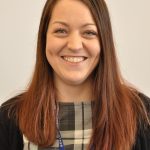 Mrs Jones         teaching assistants       Mrs Hillier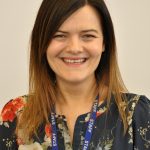 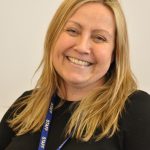 The toilet area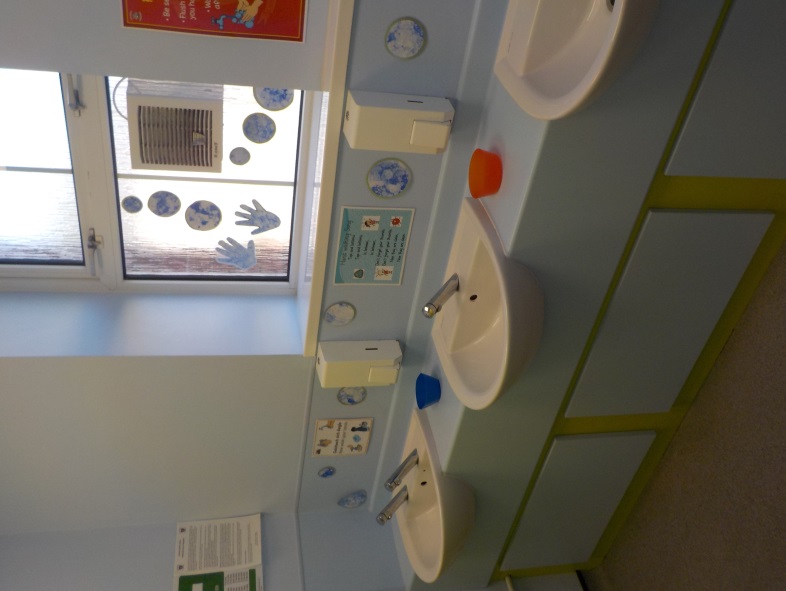 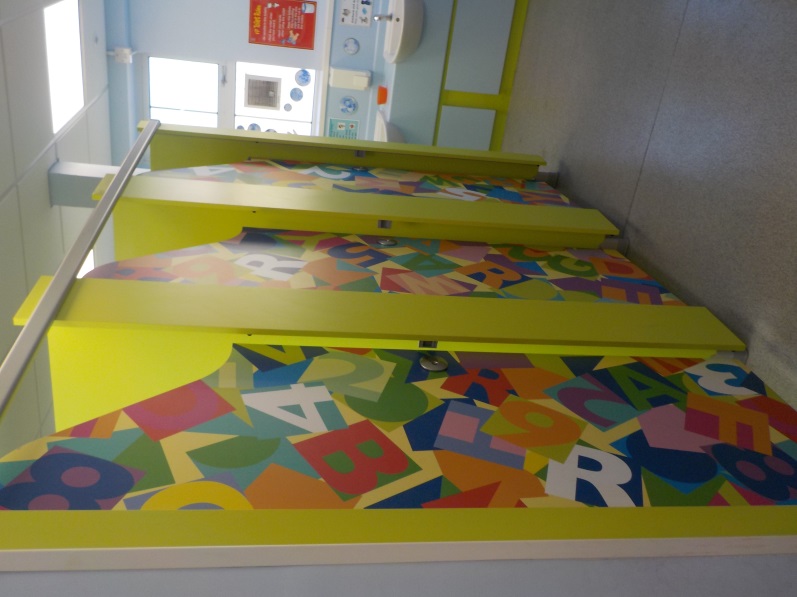 The cloakroom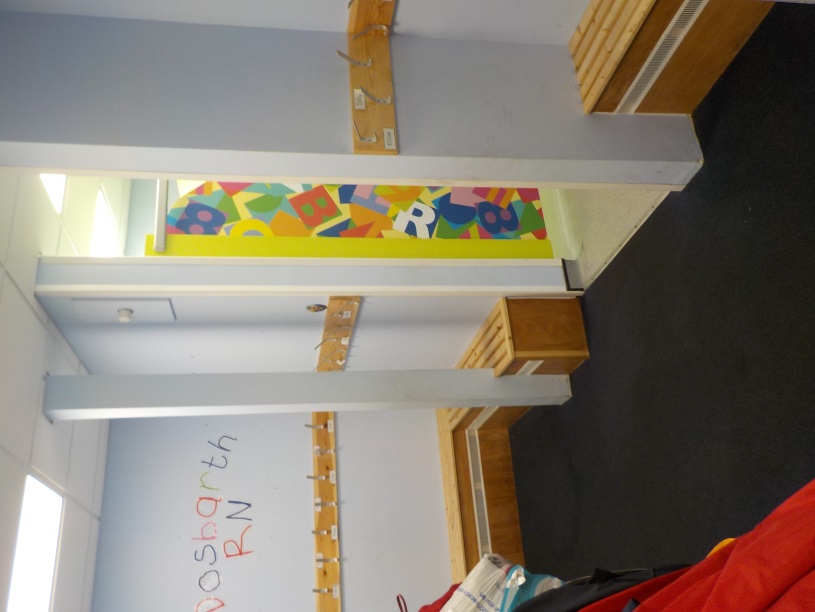 The dinner hall                                               The canteen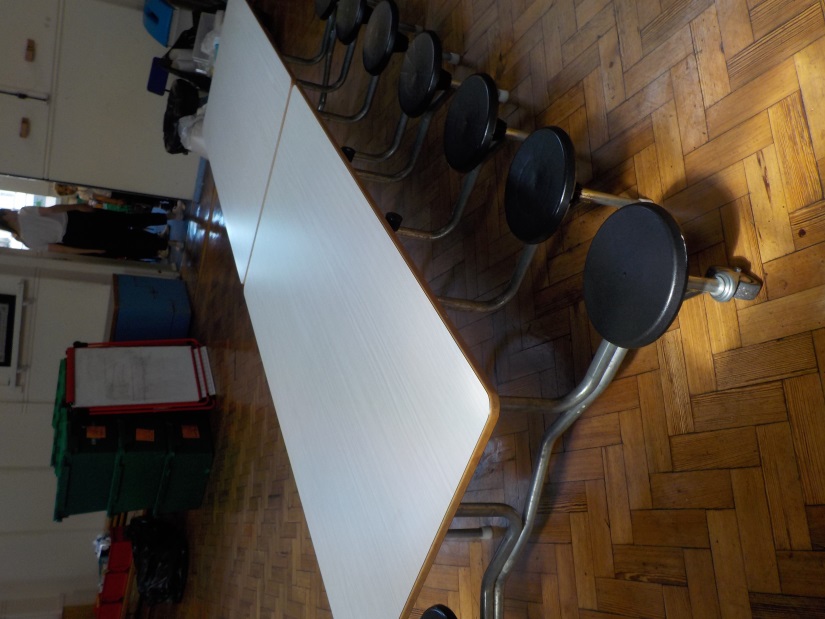 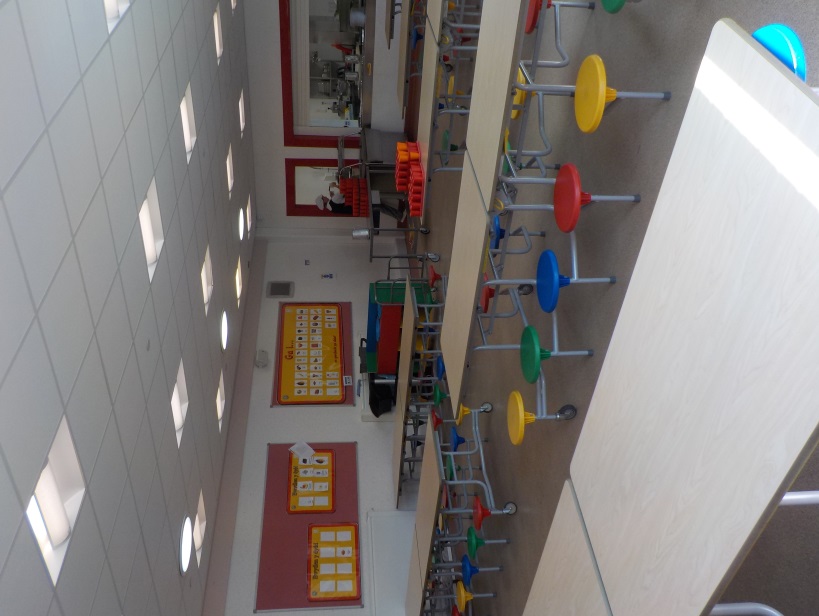 